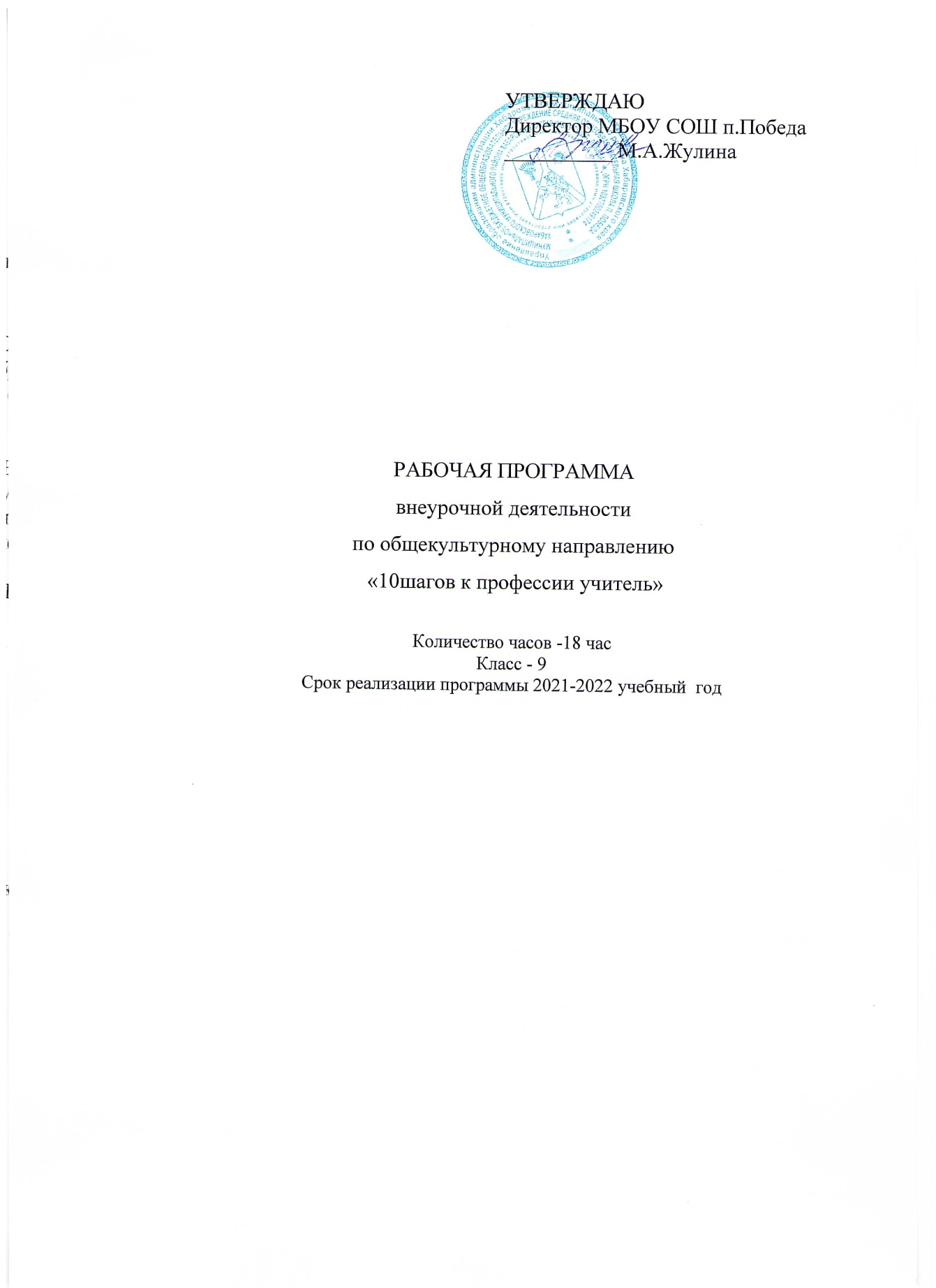 ПРОГРАММА ВНЕУРОЧНОЙ ДЕЯТЕЛЬНОСТИ«Занимательная биология»Срок реализации программы: 1 годВозраст обучающихся – 6 классУчитель химии, биологии:Пасевич Анжелика Анатольевна

общеинтеллектуальной направленностиПояснительная запискаНаправление программы внеурочной деятельности кружка «Занимательная биология» - обще интеллектуальное. Программа составлена на основе авторской рабочей программы внеурочной деятельности Севериной Ирины Владимировны "Удивительный мир природы"Программа имеет обще интеллектуальная направленность. Программа составлена для учащихся 6 классов и рассчитана на 34 часа в год.Актуальность создания программы обусловлена в первую очередь необходимостью формирования устойчивого познавательного интереса учащихся к изучению курса биологии, а также определенного набора знаний, опираясь на которые можно с большей эффективностью осуществлять преподавание биологии в школе.Цель программы: помочь осознать степень своего интереса к биологии, познакомить с основными методами изучения биологии, повысить экологическую культуру учащихся.Задачи:- повышение экологической культуры учащихся- формирование навыков научно-исследовательской деятельности.- воспитание трудолюбия, внимательности, аккуратности при выполнении работ;- воспитание бережного отношения к природе;- формирование эстетического вкуса учащихся в процессе оформления цветочных композиций;- развитие биологического мышления учащихся в процессе изучение основных ботанических понятий и явлений;- развитие навыков самостоятельной работы, наблюдательности и творческих способностей учащихся при выполнении практических работ.Ожидаемые результатыосвоения программы внеурочной деятельности:Личностные результаты (личностные УУД):знание основных принципов и правил отношения к живой природе;сформированность познавательных интересов и мотивов, направленных на изучение живой природы; интеллектуальных умений (доказывать, строить рассуждения, анализировать, сравнивать, делать выводы и другое), эстетического отношения к живым объектам;оценивать жизненные ситуации с точки зрения общепринятых норм и ценностей.объяснять с позиции общечеловеческих нравственных ценностей, почему конкретные поступки можно оценить как хорошие или плохие.самостоятельно определять и высказывать самые простые общие для всех людей правила поведения;оценивать свои действия, предвосхищать их результаты, аргументировано отстаивать свою точку зрения;уважительное отношение к товарищам;навыки сотрудничества в разных ситуациях, умение не создавать конфликты и находить выходы из спорных ситуаций;эстетические потребности, ценности и чувства;осознание себя жителем планеты Земля, чувство ответственности за сохранение её природы;осознание себя членом общества и государства; чувство любви к своей стране, выражающееся в интересе к её природе, сопричастности к её истории и культуре, в желании участвовать в делах и событиях современной российской жизни;установка на безопасный здоровый образ жизни, умение оказывать доврачебную помощь себе и окружающим; умение ориентироваться в мире профессий и мотивация к творческому труду.Метапредметные результаты:1)Регулятивные УУД:определять и формулировать цель деятельности с помощью учителя;проговаривать последовательность действий;учиться высказывать своё предположение (версию) на основе работы с иллюстрацией;учиться работать по предложенному учителем плану;учиться отличать, верно, выполненное задание от неверного;определять цель деятельности с помощью учителя и самостоятельно;учиться планировать деятельность;высказывать свою версию, пытаться предлагать способ её проверки.работая по предложенному плану, использовать необходимые средства (простейшие приборы и инструменты);определять успешность выполнения своего задания в диалоге с учителем;целеполагание, как постановка задачи на основе соотнесения того, что уже известно и усвоено учащимися, и того, что ещё неизвестно;саморегуляция как способность к мобилизации сил и энергии, к волевому усилию (к выбору в ситуации мотивационного конфликта) и преодолению препятствий;составлять план решения проблемы (задачи) совместно с учителем;работая по плану, сверять свои действия с целью и, при необходимости, исправлять ошибки с помощью учителя;учиться совместно с учителем и другими учениками давать эмоциональную оценку деятельности на занятии.2)Познавательные УУД:ориентироваться в своей системе знаний: отличать новое от уже известного с помощью учителя;делать предварительный отбор источников информации: ориентироваться в справочной литературе (на развороте, в оглавлении, в словаре);добывать новые знания: находить ответы на вопросы, используя свой жизненный опыт и информацию, полученную на занятии;перерабатывать полученную информацию: делать выводы в результате совместной работы;ориентироваться в своей системе знаний: понимать, что нужна дополнительная информация (знания) для решения учебной задачи в один шаг;делать предварительный отбор источников информации для решения учебной задачи;перерабатывать полученную информацию: наблюдать и делать самостоятельные выводы.3)Коммуникативные УУД:донести свою позицию до других: оформлять свою мысль в устной и письменной речи;слушать и понимать речь других;совместно договариваться о правилах общения и поведения в школе и следовать им;учиться выполнять различные роли в группе (лидера, исполнителя, критика);планировать учебное сотрудничества с учителем и сверстниками — определение цели, функций участников, способов взаимодействия.Предметные результаты:1. В познавательной (интеллектуальной) сфере:изучение основных процессов (обмен веществ и превращение энергии, питание, дыхание, выделение, транспорт веществ, рост, развитие, размножение), протекающих в растениях;взаимосвязь физиологических процессов растений и явлений, происходящих в природе с растениями;сравнение биологических объектов и процессов, умение делать выводы и умозаключения на основе сравнения;овладение методами биологической науки: наблюдение и описание биологических процессов; постановка биологических экспериментов и объяснение их результатов.2. В ценностно-ориентационной сфере:умение применять знания о физиологических процессах при описании явления, происходящего с растениями;умение применять знания о физиологических процессах в практической деятельности (управление ростом растения, использование фитонцидных растений, создание условий для роста растений на приусадебном участке).Формы обучения:Викторины;Игры;Ролевые игры;КВН;Живая газета;Пресс-конференция;Дискуссия;Экскурсии.Методы обучения:Рассказ;Беседа;Метод наглядности (иллюстраций, демонстраций);Практический метод;Метод проектов;Метод ИКТ;Лекция;Содержание изучаемого курсапрограммы внеурочной деятельностиОрганизационное занятие ( 1 ч).План работы на год. Перспективы занятий на последующие годы. Правила поведения. Знакомство с литературой. Знакомство с наглядными пособиями кабинета биологии.Осенние явления в природе ( 1 ч).Осенняя окраска листьев деревьев и кустарников.Экскурсия в природу. Проведение фенологических наблюдений.Сбор природного материала для изготовления наглядных пособий ( 1 ч).Практическая работа1. Сбор различных плодов и семян (боб, орешек, коробочка, стручок, семянка, зерновка и др.) для изготовления наглядных пособий.Изготовление наглядных пособий (1 ч).Практическая работа. Изготовление наглядных пособий: коллекций плодов и семян.Сбор природного материала для изготовления поделок ( 1 ч).Практическая работа № 1. Сбор семян и плодов дикорастущих трав, деревьев, кустарников (шишек, желудей, хвои, и другого природного материала) для изготовления поделок.Изготовление поделок (2ч).Практическая работа №2. Сбор материала для изготовления поделок из природного материала.Практическая работа № 3. Изготовление поделок из природного материалаЗеленые спутники человека (5 ч).1. Викторина «Путешествие с комнатными растениями»2. Виды ухода за комнатными растениями и сроки его проведения в связи с биологическими особенностями растений и временем года. Значение перевалки и пересадки для роста и развития растений. Сроки и техника проведения этой работы.3. Питание комнатных растений. Питательные вещества, необходимые для правильного развития комнатных растений.4. Виды удобрений, их характеристика. Подкормка как добавочное питание. Сроки, правила и количество подкормок в течение вегетационного периода.5. Значение комнатных растений в жизни человека. Комнатные растения и чистота воздуха в помещении.Часы занимательной биологии ( 6 ч).1. Живые барометры. Растения – приборы и индикаторы2.. Растения – гиганты и карлики3. «Зелёный космонавт». «Растения – кроты»4. Корень жизни. Растения – лекари5. Флора Хабаровского края. Охраняемые растения Хабаровского края.6. Синьор помидор. Спутник СолнцаЗимующие птицы (2ч).1. Причины (изменения) сезонного поведения птиц. Зимующие птицы.2. Сроки пролета зимующих (пролетных) птиц: снегирей, чижей, чечеток, свиристелей.Организация зимней подкормки птиц (1ч).1. Практическая работа. Изготовление кормушек и их развеска. Наблюдение за кормящимися птицами. Их определение.Наблюдение за жизнью растений зимой ( 1ч).1. Приспособления растений к перенесению низких температур и неблагоприятных условий в зимнее время. Экскурсия в природу. Проведение фенологических наблюдений.Наблюдение за жизнью животных зимой ( 1ч).1. Жизнь животных зимой. Приспособления животных к перенесению низких температур и неблагоприятных условий в зимнее время. Учеты животных по белой тропе.Экологические праздники (4 ч).1. КВН «В мире животных»2 . Конкурс рисунков о природе3. День птиц: устный журнал «В мире птиц»4. День Земли: инсценировка «На лесной поляне»По страницам Красной книги. Животные ( 2ч).1. Роль животных в природе и жизни человека. Редкие и охраняемые виды животных. Законы об охране животных.2. Практическая работа. Выпуск газеты «Красная книга»По страницам Красной книги. Растения (2ч). 1. Роль растений в природе и жизни человека. Редкие и охраняемые виды растений. Законы об охране растений.2. Практическая работа. Выпуск газеты «Берегите первоцветы!».День экологических действий ( 1ч).1-2. Практическая работа. Уход за цветникамиЗеленая аптека (1 ч).1. Роль лекарственных растений в жизни человека. Лекарственные растения местной флоры, их биологические особенности. Охрана лекарственных растений.Итоговое занятие (1ч).Подведение итогов работы кружка за год. Рассмотрение достижений и недостатков в природоохранной работе кружка.Формы подведения итогов реализации программы внеурочной деятельности – выставки, участие в конференциях.Календарно-тематическое планированиеЛитература:УЧЕБНО-МЕТОДИЧЕСКОЕ ОБЕСПЕЧЕНИЕАкимушкин И.И. Занимательная биология. М., Просвещение, 2012Благосклонов К.Н. Охрана и привлечение птиц. М., Просвещение, 2002Денисов Г.А. Удивительный мир растений. М., Просвещение, 2003Денисов Л.В. Редкие и исчезающие растения России. М., Лесная промышленность, 1994Жирнов Л.В., Винокуров А.А., Бычков В.А. Редкие и исчезающие животные России. Млекопитающие и птицы. М., Лесная промышленность, 1998Клинковская Н.И., Пасечник В.В. Комнатные растения в школе. М., Просвещение,2006Книга для чтения по ботанике: Для учащихся 5-6 кл. / Сост. Д.И. Трайтак. 2-е изд., перед. М., Просвещение, 2005Книга для чтения по зоологии: Для учащихся 6-7 кл. / Сост. С.А. Молис. 2-е изд., перед. М., Просвещение, 2006МАТЕРИАЛЬНО-ТЕХНИЧЕСКОЕ ОБЕСПЕЧЕНИЕУчебное оборудование: натуральные объекты ( растения и животные; влажные препараты, микропрепараты, скелеты, их части, коллекции, гербарии);Приборы и лабораторное оборудование: микроскопы, лупы, лабораторная посуда;Средства на печатной основе: таблицы, дидактический материал;Муляжи и модели: рельефные таблицы, объемные, модели-аппликации;Определители, справочникиПроекторЭкранКомпьютерКолонки21№Тема занятияХарактеристика деятельности учащихсяДатаДата№Тема занятияХарактеристика деятельности учащихсяПланФакт1Вводное занятие. Инструктаж по правилам техники безопасностиЗнакомство. План работы на год. Перспективы занятий на последующие годы. Правила поведения на занятиях. Знакомство с литературой. Знакомство с наглядными пособиями кабинета биологии.4.092Осенние явления в природеОсенняя окраска листьев деревьев и кустарников.Экскурсия по территории школы. Проведение фенологических наблюдений.11.093Сбор природного материала для изготовления наглядных пособийПрактическая работа №1. Сбор различных плодов и семян (боб, орешек, коробочка, стручок, семянка, зерновка и др.) для изготовления наглядных пособий.18.094Изготовление наглядных пособийПрактическая работа №2.Сбор материала для изготовления поделок из природного материала.25.095Сбор природного материала для изготовления поделок (шишек, желудей, хвои, и другого природного материала) для изготовления поделок.Практическая работа №3Сбор семян и плодов дикорастущих трав, деревьев, кустарников2.106Изготовление наглядных поделокПрактическая работа №4.Изготовление поделок из природного материала9.107Викторина «Путешествие с комнатными растениями»Экологическая игра-путешествие16.108Уход за комнатными растениями.Виды ухода за комнатными растениями и сроки его проведения в связи с биологическими особенностями растений и временем года. Значение перевалки и пересадки для роста и развития растений. Сроки и техника проведения этой работы.23.109Питание, дыхание и фотосинтез как основные процессы жизнедеятельности организма.Питание комнатных растений. Питательные вещества, необходимые для правильного развития комнатных растений.6.1110Удобрения. Правила использования.Виды удобрений, их характеристика. Подкормка как добавочное питание. Сроки, правила и количество подкормок в течение вегетационного периода.13.1111Значение комнатных растений в жизни человека.Значение комнатных растений в жизни человека. Комнатные растения и чистота воздуха в помещении.20.1112Живые барометры. Растения – приборы и индикаторыИзучение физиологических показателей растений и их взаимосвязи с окружающей средой27.1113Растения – гиганты и карликиУрок-конференция, посвещенная характеристике удивительных и уникальных растений планеты.4.1214«Зелёный космонавт». «Растения – кроты»Урок-конференция, посвещенная характеристике удивительных и уникальных растений планеты.11.1215Корень жизни. Растения – лекариИзучение корней, их видоизменений и использований их в медицине.18.1216Флора Белгородской области. Охраняемые растения Белгородской областиИзучение флоры Хабаровского края. Охраняемые растения Хабаровского края.25.1217Растения – спутники СолнцаИзучение физиологических циклов жизни растений. Изучение суточных явлений.15.0118Причины сезонного поведения птиц. Зимующие птицы.Сезонное поведение птиц.22.0119Сроки пролета зимующих птиц: снегирей, чижей, чечеток, свиристелей.Изучение сезонного поведения птиц29.0120Организация зимней подкормки птицПрактическая работа № 5. Изготовление кормушек и их развеска. Наблюдение за кормящимися птицами. Их определение.5.0221Наблюдение за жизнью растений зимой.Приспособления растений к перенесению низких температур и неблагоприятных условий в зимнее время.Экскурсия по школьной территории. Проведение фенологических наблюдений.12.0222Наблюдение за жизнью животных зимой. Жизнь животных зимой.Изучение механизмов приспособления животных к перенесению низких температур и неблагоприятных условий в зимнее время. Учеты животных по белой тропе.19.0223КВН «В мире животных»Экологический праздник, посвященный обобщению и закреплению знаний о животных.26.0224Конкурс рисунков о природеЭкологический конкурс рисунков, посвященный защите природы.5.0325День птиц: устный журнал «В мире птиц»Экологическая конференция, посвященная защите птиц12.0326День Земли: инсценировка «На лесной поляне»Экологическая игра по тематике природоохранных мероприятий.19.0327По страницам Красной книги. Животные.Роль животных в природе и жизни человека.2.0428Редкие и охраняемые виды животных. Законы об охране животных.Практическая работа №65.Выпуск газеты «Красная книга»9.0429По страницам Красной книги. Растения. Роль растений в природе и жизни человека.Красная и Черная книги. Роль растений в природе и жизни человека.16.0430Редкие и охраняемые виды растений. Законы об охране растений.Практическая работа № 7. Выпуск газеты «Берегите первоцветы!».23.0431День экологических действий.Практическая работа № 8. Уход за цветниками30.0432Зеленая аптека. Лекарственные растения.Роль лекарственных растений в жизни человека. Лекарственные растения местной флоры, их биологические особенности.7.0533Охрана лекарственных растений.Значение охраны лекарственных растений14.0534Итоговое занятие.Подведение итогов работы за год. Рассмотрение достижений в природоохранной работе.21.05